Christmas Around the World by Phoebe EasterAustralia Australia is the smallest continent and one of the largest countries on earth, lying between the Pacific and Indian oceans in the southern hemisphere. Australia’s capital city is Canberra located in the southeast  between the larger and more important economic and cultural centres of Sydney and Melbourne.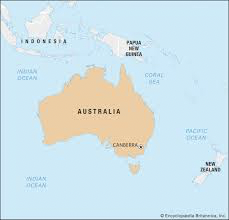 Australia’s language is, English. However, there are other languages spoken and the top 5 are:English MandarinArabicCantonese Vietnamese Highest mountain in Australia Mount Kosciuszko is Australia’s tallest mountain it is 2228 metres above sea level. It is loacated on the Main Range of the Snowy Mountains in Kosciuszko National Park in New South Wales, Australia. 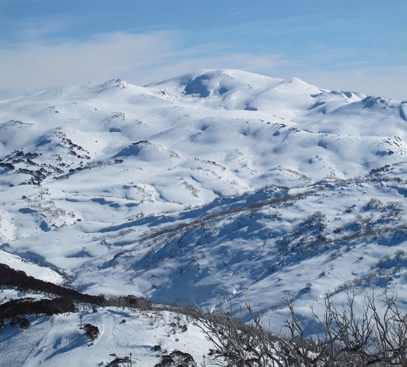 Longest river in Australia Australia’s longest river is called, River Murray. It is 2508 kilometres long. 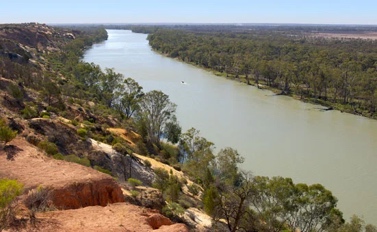  Australia’s Christmas traditions Surfing Santa – Traditional Santas wear bright red fleeces suits lined with white fur and big black boots to fight off the northern winterEating prawnsStreet partiesBoxing Day BBQs Carols by candlelight Christmas lunch 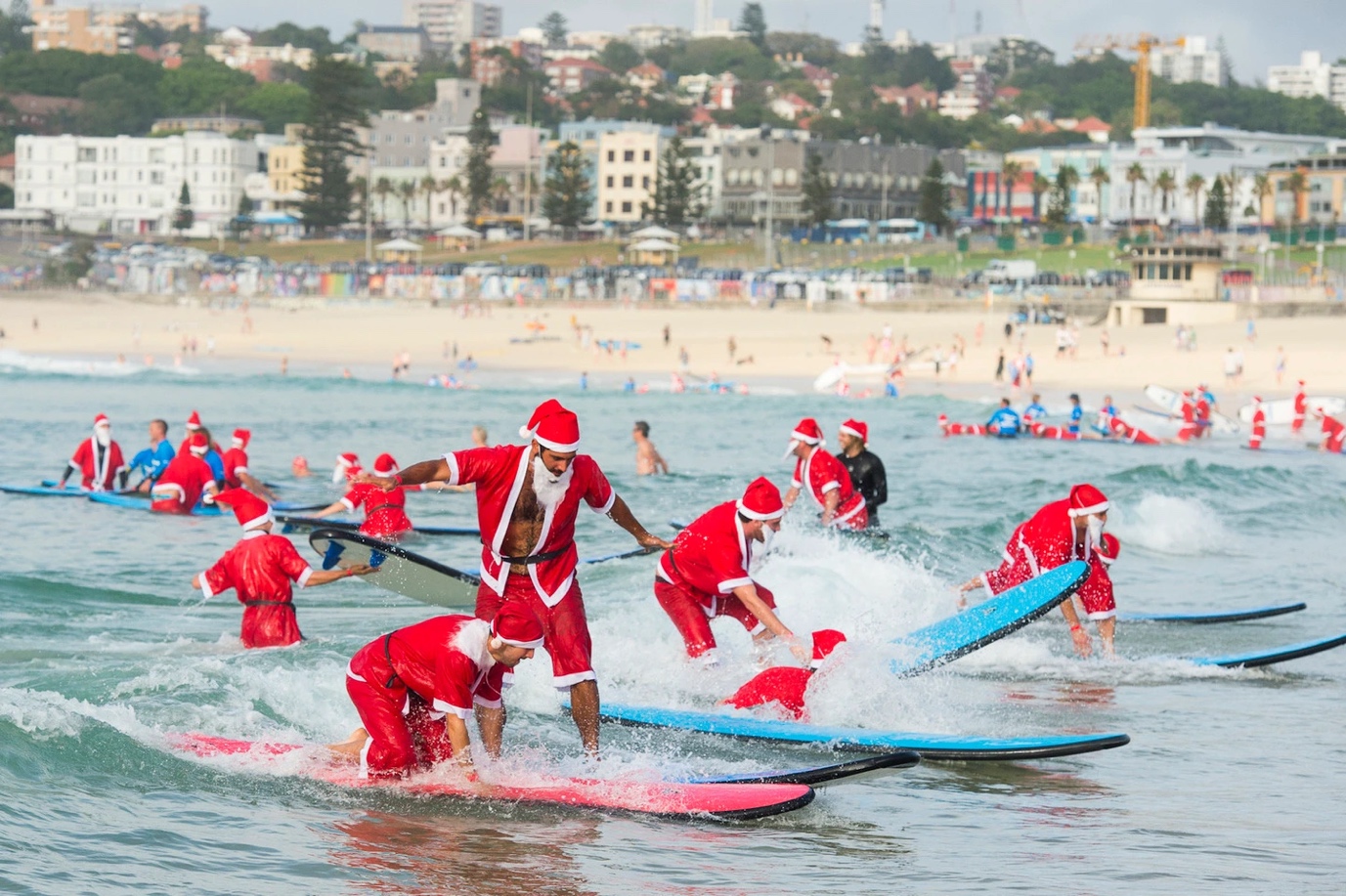 